Klasa III Auwtorek, 7.04.2020r.  „Utrwalamy wiadomości”           Pytania kluczowe na dziś to: • Dlaczego warto powtarzać już zdobyte wiadomości?Edukacja polonistyczna:1.Przypomnij sobie co to jest rzeczownik i czasownik.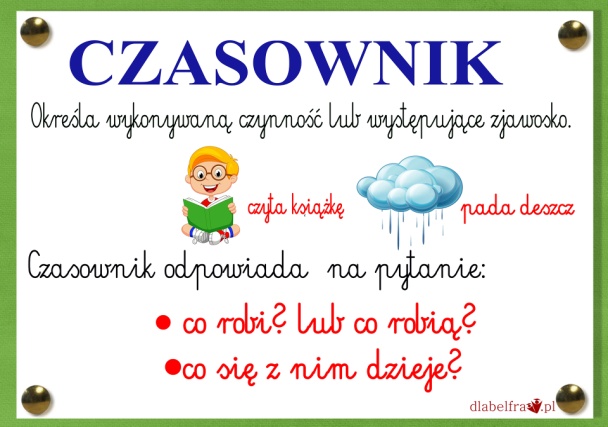 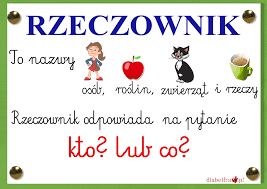 2. W zeszycie w linię zapisz po 5 przykładów rzeczowników i czasowników.3. Utrwalając liczbę pojedynczą i mnogą rzeczowników i czasowników w podręczniku „Piszę” uzupełnij zadania 1 i 3    na str. 62 oraz 4, 5 i 6 na str. 63. Edukacja matematyczna:4. W książce „Liczę” wykonaj zadanie 1, 2, 3 ze str. 54 oraz 5 ze str. 55. Zadanie 4 ze str. 55 dla chętnych. 5. W zeszycie w kratkę przepisz liczby według wzoru. Dopisz brakujące liczby.324, 325, 326 _ _ _ _ _ 332             245, 345 _ _ _ _ _ 945123, 223 _ _ _ _ _ _ 923                   677, 684 _ _ _ _ _ 7266. Nadal w zeszycie podaj przykłady trzech liczb dwucyfrowych, których suma równa jest liczbie trzycyfrowej?    Jakie to mogą być liczby? Jak to będzie liczba trzycyfrowa?                                                                                          Trening:Informacja od p. Roletty:Dzień dobry,zapraszam na lekcję wychowania fizycznego, na której zadbamy o mięśnie posturalne. Dzisiaj gimnastyka korekcyjna:https://youtu.be/hrk7sMV38ecMiłego ćwiczenia!Kochani Wszystkim dziękuję za przesyłanie zdjęć. Bardzo się cieszę, że tak sumiennie pracujecie.  Mam jednak prośbę do tych, którzy się jeszcze do mnie nie odezwali. Bardzo proszę o kontakt. Beata Konieczna 